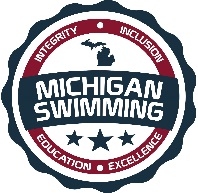 Integrity, Inclusion, Education, Excellence2021 GLT Summer Splash Bash IntrasquadHosted By: Great Lakes TritonsJune 17th, 2021Sanction – This meet is sanctioned by Michigan Swimming, Inc. (MS), as a timed final meet on behalf of USA Swimming (USA-S), Sanction Number MI2021093. MS or USA-S may revoke this sanction at any time in response to the COVID-19 pandemic.It is understood and agreed that USA Swimming shall be free and held harmless from any liabilities or claims for damages arising by reason of injuries, including exposure to or infected with COVID-19 which may result in illness, personal injury, permanent disability, and/or death, to anyone during the conduct of the event.It is further understood and agrees that Michigan Swimming, Inc. shall be free and held harmless from any liabilities or claims for damages arising by reason of injuries, including exposure to or infected with COVID-19 which may result in illness, personal injury, permanent disability, and/or death, to anyone during the conduct of the event.An inherent risk of exposure to COVID-19 exists in any public place where people are present. COVID-19 is an extremely contagious disease that can lead to severe illness and death. According to the Centers for Disease Control and Prevention, senior citizens and individuals with underlying medical conditions are especially vulnerable. USA Swimming, Inc., cannot prevent you (or your child(ren)) from becoming exposed to, contracting, or spreading COVID-19 while participating in USA Swimming sanctioned events. It is not possible to prevent against the presence of the disease. Therefore, if you choose to participate in a USA Swimming sanctioned event, you may be exposing yourself to and/or increasing your risk of contracting or spreading COVID-19. BY ATTENDING OR PARTICIPATING IN THIS COMPETITION, YOU VOLUNTARILY ASSUME ALL RISKS ASSOCIATED WITH EXPOSURE TO COVID-19 AND FOREVER RELEASE AND HOLD HARMLESS USA SWIMMING, MICHIGAN SWIMMING, AND Chippewa Valley High school AND EACH OF THEIR OFFICERS, DIRECTORS, AGENTS, EMPLOYEES OR OTHER REPRESENTATIVES FROM ANY LIABILITY OR CLAIMS INCLUDING FOR PERSONAL INJURIES, DEATH, DISEASE OR PROPERTY LOSSES, OR ANY OTHER LOSS, INCLUDING BUT NOT LIMITED TO CLAIMS OF NEGLIGENCE AND GIVE UP ANY CLAIMS YOU MAY HAVE TO SEEK DAMAGES, WHETHER KNOWN OR UNKNOWN, FORESEEN OR UNFORESEEN, IN CONNECTION WITH EXPOSURE, INFECTION, AND/OR SPREAD OF COVID-19 RELATED TO PARTICIPATION IN THIS COMPETITION.You acknowledge the contagious nature of COVID-19 and voluntarily assume the risk that your family, including child(ren), may be exposed to or infected by COVID-19 while on site at the pool or facility and that such exposure or infection may result in the personal injury, illness, permanent disability and death.  You understand that the risk of becoming exposed to or infected by COVID-19 at the pool or facility may result from the actions, omissions, or negligence of myself and others, including but not limited to employees, volunteers and program participants and their families. Great Lakes Tritons will include the above information in meet announcements, heat sheets and posted around the pool facility.COVID-19 Procedures/Requirements All athletes, coaches, officials, clubs, spectators, and other individuals participating in this meet or seeking ingress into the facility in which this meet is conducted will abide by (1) all federal, state, and local laws, orders, administrative rules, and guidelines; (2) all protocols outlined in the COVID-19 LSC Supplemental Sanction Requirements documents for this meet; and (3) all COVID-19 preparedness plans for the relevant facility. Failure to maintain strict compliance with all COVID-19 procedures and protocols will result in disciplinary action by the Michigan Swimming, Inc. Board of Directors, including, but not limited to, fines, suspension of certain membership privileges, or referral to the USA Swimming National Board of Review with a recommendation to terminate a member’s membership in Michigan Swimming and USA Swimming.Minor Athlete Abuse Prevention Policy AcknowledgementAll applicable adults participating in or associated with this meet acknowledge that they are subject to the provisions of the USA Swimming Minor Athlete Abuse Prevention Policy (“MAAPP”), and that they understand that compliance with the MAAPP policy is a condition of participation in the conduct of this competition.  LocationChippewa Valley High School18300 19 Mile Road, Clinton Twp, Mi 48038TimesJune 17th, 2021. Meet Start – 6:00pmWarm Up: Jr/Sr 4:30-5pm – Inter 5:00-5:20pm – Nov/Dev 5:20-5:40pm 5:40-5:55pm Lanes 2-7 1 Way Sprint – 1+8 Pace Lanes. FacilitiesChippewa Valley High School is a(n) 8 lane pool, with a diving well for supervised warm up/warm down. Depth at start is __12’__ and _4’__ at turn. Permanent starting blocks and non-turbulent lane markers will be used. Colorado Timing System 6, and LED video scoreboard will be used for timing purposes.Course Certification The competition course has not been certified in accordance with 104.2.2C(4)Meet Format Option #1Single-Club Intrasquad Time TrialEligibility Only athletes registered and attached to Great Lakes Tritons are eligible to participate in this meet.Entry Procedures Entries may be submitted to the Administrative Official as of June 16th, 2021. The Administrative Official must receive all entries no later than June 17th, 2021. Entries must include correct swimmer name (as registered with USA/MS Swimming), age and USA number. All individual entries should be submitted via electronic mail at the e-mail address listed in the last section of this meet information packet.Entry Acceptance and Processing Option #2Entries will be submitted to the Entry Chair by website. Entries will be submitted on date of entry deadline to the AO. Individual Entry LimitsSwimmers will be allowed 4 total events through session.   Entry Fees$0 per individual swimmer GLT surcharge. SurchargesNo Michigan Swimming general athlete surcharge applies.Paper Entries – NO paper entries will be used. MS rules regarding non-electronic entries apply.  $____0___ per individual event and $___0___ per relay.  There is $1.00 additional charge per event paid if the entry is not submitted in Hy-Tek format. Any surcharges detailed in the previous section also apply to paper entries.  Paper entries may be submitted to the Administrative Official on a spreadsheet of your choice however, the paper entry must be logically formatted and must contain all pertinent information to allow the Administrative Official to easily enter the swimmer(s) in the correct events with correct seed times. RefundsOnce a team or individual entry has been received and processed by the Administrative Official there are no refunds in full or in part unless the “over qualification exception” applies (see MS Rules).Entry PaperworkN/ACheck In: Check-in will not be required. Marshaling Swimmers will be responsible for reporting to the marshaling area when their event is called.Seeding The meet will be pre-seeded after entries are closed.Deck Entries  Deck entries will be allowed and will be conducted in accordance with current Michigan Swimming, Inc. rules & procedures, including all Michigan Swimming, Inc. COVID-specific sanctioning or approval policies. If an athlete is not currently registered with Michigan Swimming or another USA Swimming LSC, the athlete must deck register for a $164.00 fee before being entered into the meet. Deck entries allowed will be accommodated in open lanes if any are available. There is NO deck entry fee. Meet Programs/AdmissionsThere will be NO meet programs nor Admissions since there will be no spectators allowed for meet. Scoring: There will be NO score kept for meet. Awards: There will be no awards for this meet. Results:Complete Official meet results will be posted on the Michigan Swimming Website at http://www.miswim.org/. Unofficial results will also be available on flash drive (HY-TEK Team Manager result file) upon request. Teams must provide their own flash drive.ConcessionsThere will be NO concessions. No food or beverage will be allowed on the deck of the pool, in the locker rooms or in the spectator areas. A hospitality area will not be available. Lost and FoundArticles may be turned in/picked up at pool recreation office. Articles not picked up by the end of the meet will be retained by the Meet Director or a representative for at least 14 days (any longer period shall be in the sole discretion of the Meet Director).Swimming SafetyMichigan Swimming warm up rules will be followed. To protect all swimmers during warm-ups, swimmers are required to enter the pool feet first at all times except when sprint lanes have been designated. No jumping or diving. The same rules will apply with respect to the warm-down pool and diving well. Penalties for violating these rules will be in the sole discretion of the Meet Referee which may include ejection from the meet.Racing Start CertificationAny swimmer entered in the meet must be certified by a USA Swimming member-coach as being proficient in performing a racing start or must start each race from within the water without the use of the backstroke ledge.  When unaccompanied by a member-coach, it is the responsibility of the swimmer or the swimmer’s legal guardian to ensure compliance with this requirement.Deck Personnel/Locker Rooms/CredentialingOnly registered and current coaches, athletes, officials and meet personnel are allowed on the deck or in locker rooms. Access to the pool deck may only be granted to any other individual in the event of emergency through approval by the Meet Director or the Meet Referee.  The Michigan Swimming Board of Directors, Officials Chairs of MS, and the Michigan Swimming Office staff are authorized deck personnel at all MS meets.  Personal assistants/helpers of athletes with a disability shall be permitted when requested by an athlete with a disability or a coach of an athlete with a disability.Lists of registered coaches, certified officials and meet personnel will be placed outside the hallway, stairway, or door to the locker rooms/pool deck.  Meet personnel will check the list of approved individuals and issue a credential to be displayed at all times during the meet.  This credential will include the host team logo, name as well as the function of the individual being granted access to the pool deck (Coach, Official, Timer, or Meet Personnel).  In order to obtain a credential, Coaches and Officials must be current in all certifications through the final date of the meet. Meet personnel must return the credential at the conclusion of working each day and be reissued a credential daily.All access points to the pool deck and locker rooms will either be secured or staffed by a meet worker checking credentials throughout the duration of the meet.Swimmers with DisabilitiesAll swimmers are encouraged to participate. If any of your swimmers have special needs or requests, please indicate them on the entry form and with the Clerk of Course and/or the Meet Referee during warmups.First AidSupplies will be kept in in Pool Swimming office and AED on wall by pool classroom on west side of pool.Facility Items(A)	No smoking is allowed in the building or on the grounds of any facility listed above.(B)	Pursuant to applicable Michigan law, no glass will be allowed on the deck of the pool or in the locker rooms.(C)	No bare feet allowed outside of the pool area. Swimmers need to have shoes to go into the hallway to awards or concessions.(D)   	 An Emergency Action Plan has been submitted by the Host Club to the Safety Chair and the Program Operations Chair of Michigan Swimming prior to sanction of this meet and is available for review and inspection at the Chippewa Valley High School.	(E)	To comply with USA Swimming privacy and security policy, the use of audio or visual recording devices, including a cell phone, is not permitted in changing areas, rest rooms or locker rooms.(F)	Deck changing, in whole or in part, into or out of a swimsuit when wearing just one 		suit in an area other than a permanent or temporary locker room, bathroom, 		changing room or other space designated for changing purposes is prohibited.(G)	Operation of a drone, or any other flying apparatus, is prohibited over the venue 	(pools, athlete/coach areas, spectator areas and open ceiling locker rooms) any time athletes, coaches, officials and/or spectators are present.General Information and Errors/Omissions Any errors or omissions in the program will be documented and signed by the Meet Referee and available for review at the Clerk of Course for Coaches review.  Information will also be covered at the Coaches’ Meeting.Meet PersonnelEvent ListThursday June 17th, 2021ORDER OF EVENTS1	12 & Under Mixed 50 Butterfly2	Open Mixed 100 Butterfly3	12 & Under Mixed 100 Breaststroke4	Open Mixed 200 Breaststroke5	12 & Under Mixed 100 Freestyle6	Open Mixed	 100 Freestyle7	12 & Under Mixed 200 Individual Medley8	Open Mixed 200 Individual Medley9	12 & Under Mixed 50 Backstroke10	Open Mixed 100 Backstroke11	12 & Under 200 Freestyle12	Open Mixed 200 Freestyle13	12 & Under Mixed 50 Breaststroke14	Open Mixed 100 Breaststroke15	12 & Under 100 Butterfly16	Open Mixed 200 Butterfly17	12 & Under Mixed 50 Freestyle18	Open Mixed 50 Freestyle19	12 & Under Mixed 100 Backstroke20 	Open Mixed 200 Backstroke21	12 & Under Mixed 100 Individual MedleyCERTIFICATION OF REGISTRATION STATUS OF ALL ENTERED ATHLETESRELEASE AND WAIVERGLT Summer Splash Bash IntrasquadSanction Number: SANCTION NUMBEREnclosed is a total of $__________ covering fees for all the above entries.  In consideration of acceptance of this entry I/We hereby, for ourselves, our heirs, administrators, and assigns, waive and release any and all claims against Great Lakes Tritons, Chippewa Valley High School, Michigan Swimming, Inc., and United States Swimming, Inc. for injuries and expenses incurred by Me/Us at or traveling to this swim meet.>>>>>>>>>>>>>>>>>>>>>>>>>>>>>>>>>>>>>>>>>>>>>>>>>>>>>>>>>In granting the sanction it is understood and agreed that USA Swimming and Michigan Swimming, Inc. shall be free from any liabilities or claims for damages arising by reason of injuries to anyone during the conduct of this event.Michigan Swimming Clubs must register and pay for the registration of all athletes that are contained in the electronic Entry File or any paper entries that are submitted to the Meet Host with the Office of Michigan Swimming prior to submitting the meet entry to the meet host.  Clubs from other LSCs must register and pay for the registration of their athletes with their respective LSC Membership Coordinator.A penalty fee of $100.00 per unregistered athlete will be levied against any Club found to have entered an athlete in a meet without first registering the athlete and paying for that registration with the Office of Michigan Swimming or respective LSC Membership Coordinator.Submitting a meet entry without the athlete being registered and that registration paid for beforehand may also subject the Club to appropriate Board of Review sanctions.The authority for these actions is: UNITED STATES SWIMMING RULES AND REGULATIONS 302.4 FALSE REGISTRATION – A host LSC may impose a fine of up to $100.00 per event against a member Coach or a member Club submitting a meet entry which indicates a swimmer is registered with USA Swimming when that swimmer or the listed Club is not properly registered.  The host LSC will be entitled to any fines imposed.>>>>>>>>>>>>>>>>>>>>>>>>>>>>>>>>>>>>>>>>>>>>>>>>>>>>>>>>>I certify that all athletes submitted with this meet entry are currently registered members of USA Swimming and that I am authorized by my Club to make this representation in my listed capacity.Meet Director:  Shawn Kornoelje, 586-491-3776, dutchwater@hotmail.com Meet Referee:  Cynda Avery cynda.avery@miswim.orgSafety Marshal: Ken CzarnyAdministrative Official: Holly Russell - 248-872-7464 Signature:Position:Street Address:  City, State Zip:Club Email:Phone:Coach Name:Club Name:Coach Email:Club Code: